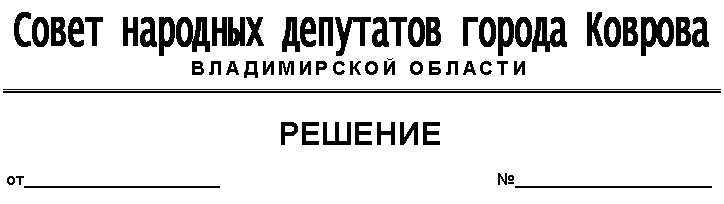 О внесении изменений в решениеКовровского городского Советанародных депутатовот 28.07.2010 № 141«Об образовании комиссии по восстановлениюправ реабилитированных жертв политическихрепрессий муниципального образованиягород Ковров и утвержденииее персонального состава»(в редакции решений Совета народныхдепутатовгорода Коврова от29.04.2020 № 83,от 24.11.2021 № 237)Руководствуясь Уставом муниципального образования город Ковров, в целях реализации требований закона Российской Федерации от 18.10.1991 № 1761-1 «О реабилитации жертв политических репрессий», в связи с кадровыми изменениями в администрации города Коврова, рассмотрев представление главы города от _______________ № ________, Совет народных депутатов города Коврова решил:1. Внести следующие изменения в решение Ковровского городского Совета народных депутатов от 28.07.2010 № 141 «Об образовании комиссии по восстановлению прав реабилитированных жертв политических репрессий муниципального образования город Ковров и утверждении ее персонального состава»(в редакции решений Совета народных депутатов города Коврова от 29.04.2020 № 83, от 24.11.2021 № 237):1.1. п. 2 изложить в следующей редакции:«2. Утвердить персональный состав комиссии по восстановлению прав жертв политических репрессий муниципального образования город Ковров:- Нечваль М.Ю., заместитель главы администрации города Коврова, председатель;- Никитанов А.Б., начальник управления территориальной политики и социальных коммуникаций администрации города Коврова, заместитель председателя;- КуандыковА.Х., заместитель главы администрации города Ковровапо жилищно-коммунальному хозяйству;- Ульянова Е.А., заместитель главы администрациигорода Ковровапо социальным вопросам;- Герасимовская Г.Н. – начальник финансового управления администрации города Коврова;- Петренко Е.В., начальник управления правового обеспечения и финансово-экономической безопасности администрации города Коврова;- Калигина И.А., директор МКУ г. Коврова «Управление культуры и молодежной политики»;- Кашицын С.В., заместитель председателя Совета народных депутатов города Коврова;- Кренделева М.Н., начальник архивного отдела администрации города Коврова;- Адамсон В.В., начальник межмуниципального отдела Министерства внутренних дел России «Ковровский» (по согласованию);- Чернов И.Ю., директор государственного казенного учреждения Владимирской области «Отдел социальной защиты населения по городу Коврову и Ковровскому району» (по согласованию);-Коляганова Е.О., руководитель организационного сектора управления территориальной политики и социальных коммуникаций администрации города Коврова, секретарь.».2. Настоящее решение вступает в силу после его официального опубликования.Председатель 							Совета народных депутатов					города Коврова								А.В. Зотов  			